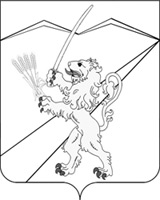 АДМИНИСТРАЦИЯ   ЗАССОВСКОГО   СЕЛЬСКОГО   ПОСЕЛЕНИЯЛАБИНСКОГО   РАЙОНА                           ПОСТАНОВЛЕНИЕ01. 08. 2017 года.	              № 61/3ст. ЗассовскаяО создании комиссии по осуществлению Органом внутреннего финансового контроля Зассовского сельского поселение Лабинского района полномочий по внутреннему  муниципальному финансовому контролю в сфере бюджетных правоотношенийВ соответствии с частью 5 статьи  160.2-1 Бюджетного кодекса Российской Федерации, в целях реализации постановления администрации Зассовского  сельского поселения Лабинского района от 30.12.2014  года      № 135  « О порядке осуществления органом внутреннего финансового контроля Зассовского  сельского поселение Лабинского района полномочий по внутреннему  муниципальному финансовому контролю в сфере бюджетных правоотношений», п о с т а н о в л я ю:1. Создать Комиссию по осуществлению Органом внутреннего финансового контроля Зассовского сельского поселение Лабинского района полномочий по внутреннему  муниципальному финансовому контролю в сфере бюджетных правоотношений и утвердить ее состав (Приложение).2. Контроль за выполнением настоящего постановления оставляю за собой.3. Постановление вступает в силу со дня его подписания.Глава администрацииЗассовского сельского поселенияЛабинского района                                                         С. В. СуховеевПРИЛОЖЕНИЕУТВЕРЖДЕНпостановлением администрации Зассовского сельского поселения Лабинского районаот 01.08.2017 г. № 61/3 СОСТАВКомиссии по  осуществлению Органом внутреннего финансового контроля Зассовского сельского поселение Лабинского района полномочий по внутреннему  муниципальному финансовому контролю в сфере бюджетных правоотношенийГлава администрации Зассовского сельскогопоселения Лабинского района                                                         С.В. СуховеевПлазун Игорь ВладимировичСпециалист 1 категории администрации Зассовского сельского поселения Лабинского района,руководитель ОрганаТишкова Елена МихайловнаДепутат Совета Зассовского сельского поселения Лабинского района,должностное лицо ОрганаРудас Ольга АнатольевнаДепутат Совета Зассовского сельского поселения Лабинского района,должностное лицо Органа 